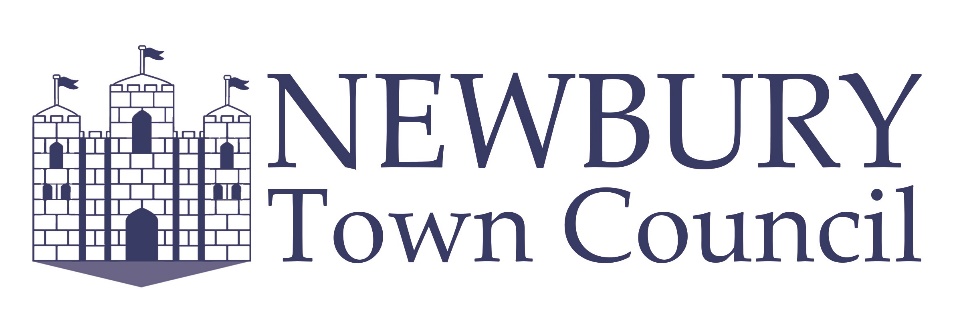 Job Application Form

CONFIDENTIALPersonal details
Education and Professional Qualifications
Proof of qualifications will be required at interview
3. 	Employment RecordA)	Present, or last, employment
3 B)	Previous employment recordPlease continue on a separate sheet, if required.4.	Please give details of your Skills, Abilities, Knowledge, Experience and your reasons for applying for this job6.	Disabilities7.	Rehabilitation of Offenders Act 1974 (exceptions) Order 19758.	ReferencesReferences will only be requested if the Council is considering making an offer of employment.9.	Other Information10. DeclarationPlease return your completed application form:By email to ceo@newbury.gov.ukBy post in an envelope marked “Private & Confidential” to: 
Hugh Peacocke, Chief Executive Officer, Newbury Town Council, Town Hall, Market Place, Newbury, RG14 5AA.
Applications must be received by Sunday 7 November 2021.Canvassing will disqualifyPlease note: interviews are planned for 16 November 2021. Title of post applied forTown Hall OfficerPublication or place in which the advertisement of this post was seenPlease complete this section in BLOCK CAPITALS.Please complete this section in BLOCK CAPITALS.Please complete this section in BLOCK CAPITALS.Please complete this section in BLOCK CAPITALS.Please complete this section in BLOCK CAPITALS.Please complete this section in BLOCK CAPITALS.SurnameInitialsInitialsAddressHome telephone numberMobile telephone numberMobile telephone numberE-mail addressE-mail addressDo you need a work permit to be employed in the UK?Do you need a work permit to be employed in the UK?If you already have a work permit, when does it expire?If you already have a work permit, when does it expire?Date available for new duties if appointedAre you a relative or a partner, or do you have a close personal relationship with any Member or Officer of Newbury Town Council?  If yes, please state whom?Secondary School / College / UniversityExaminations takenResultProfessional Qualifications currently held: how obtained and gradeOther relevant Educational or Training CoursesJob titleName and address of employer Business of EmployerSalaryDate this employment startedDate this employment ended 
(if applicable)Please outline your dutiesLength of notice required to terminate employmentReason for leaving, if applicableJob titleName and address of employer Business of EmployerSalaryA brief Description of your dutiesDate this employment startedDate this employment ended 
(if applicable)Reason for leavingJob titleName and address of employer Business of EmployerSalaryA brief Description of your dutiesDate this employment startedDate this employment ended 
(if applicable)Reason for leavingIf you do not clearly demonstrate how you meet the essential criteria listed in the person specification, it is unlikely that you will be shortlisted for interview. Please use a continuation sheet if necessaryIf selected for interview, do you require any special arrangements to be made on account of a disability?If yes, please give details that you feel would help us to accommodate your needs during your interview Do you have any convictions that are not spent under the Rehabilitation of Offenders Act?If yes, please provide further details Referee 1Referee 1Title (Mr, Mrs etc.)Full NameJob TitleOrganisationAddressEmail Address Telephone NumberReferee 2Referee 2Title (Mr, Mrs etc.)Full NameJob TitleOrganisationAddressEmail Address Telephone NumberPlease provide details of any other information you feel is relevant to your application for this jobDo you hold a current full driving licence?Do you have access to a car?I declare that the information given in this application form is true and complete.                   I understand that if I have given any misleading information on this form or made any omissions, this will be sufficient grounds for terminating my employment.I declare that the information given in this application form is true and complete.                   I understand that if I have given any misleading information on this form or made any omissions, this will be sufficient grounds for terminating my employment.I declare that the information given in this application form is true and complete.                   I understand that if I have given any misleading information on this form or made any omissions, this will be sufficient grounds for terminating my employment.SignatureDateNameDateThe information provided by you on this form as an application will be stored a computer system in accordance with the General Data Protection Regulations 2018 and will be processed solely in connection with recruitment to this post.The information provided by you on this form as an application will be stored a computer system in accordance with the General Data Protection Regulations 2018 and will be processed solely in connection with recruitment to this post.The information provided by you on this form as an application will be stored a computer system in accordance with the General Data Protection Regulations 2018 and will be processed solely in connection with recruitment to this post.